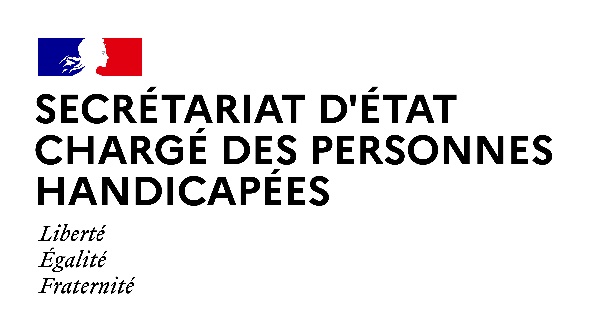 Paris, le 7 septembre 2020AGENDAAgenda prévisionnel de Madame Sophie CLUZELdu lundi 07 SEPTEMBRE au VENDREDI 11 SEPTEMBRE 2020LUNDI 07 SEPTEMBRE 202009h20 : Déplacement dans le département du Pas-de-Calais dans le cadre de la rentrée scolaire pour tous : visite de l’Unité d’Enseignement en Maternelle Autisme (UEMA) à l’école Jules Verne de Lens puis visite de l’Institut Médico-Educatif (IME) 
Jean Jaurès à Arras   (Pas-de-Calais)15h00 : Emission « On est fait pour s’entendre » - RTL -  autour du thème de l’acceptation parentale du handicap (trisomie)MARDI 08 SEPTEMBRE 202009h40 : Emission « L’instant M » - France Inter - autour du thème « La représentation du handicap dans les médias et l’audiovisuel »15h30 : Entretien avec Monsieur Luc GATEAU, Président de l’Union Nationale de Parents, de personnes handicapées mentales et de leurs amis (UNAPEI)    (Secrétariat d’État chargé des Personnes handicapées)17h30 : Entretien avec Monsieur Edouard GEFFRAY, Directeur général de l’enseignement scolaire (DEGESCO)	(Secrétariat d’État chargé des Personnes handicapées)MERCREDI 09 SEPTEMBRE 2020 
10h00 : Conseil des Ministres suivi d’un Séminaire gouvernemental (Palais de l’Elysée)15h00 : Entretien avec Mme Elisabeth MORENO, Ministre déléguée chargée de l’égalité entre les femmes et les hommes, de la diversité et de l’égalité des chances(Paris)17h00 : Entretien avec Mme Brigitte KLINKERT, Ministre déléguée chargée de l’insertion  (Paris)JEUDI 10 SEPTEMBRE 202009h30 : Entretien avec Monsieur François ADAM, Directeur de l’Habitat, de l’Urbanisme et des Paysages (DHUP)  (Secrétariat d’État chargé des Personnes handicapées)14h00 : Entretien avec Madame Marie-Josée DAGUIN, Présidente de l’association Aide à Domicile en Milieu Rural (ADMR)  (Secrétariat d’État chargé des Personnes handicapées)17h30 : Entretien avec Monsieur Michel CADOT, Délégué interministériel aux Jeux Olympiques 2024 (DIJOP)(Secrétariat d’État chargé des Personnes handicapées)19h00 : Entretien avec Monsieur Olivier VERAN, Ministre des Solidarités et de la Santé  (Paris)VENDREDI 11 SEPTEMBRE 202010h00 : Déplacement dans le département de l’Essonne dans le cadre de la rentrée scolaire pour tous : inauguration de l’Unité d’Enseignement Externalisée (UEE) pour enfants polyhandicapés de l’école du village des Molières   (Essonne)Contact presse : 
seph.communication@pm.gouv.fr01 40 56 88 02
